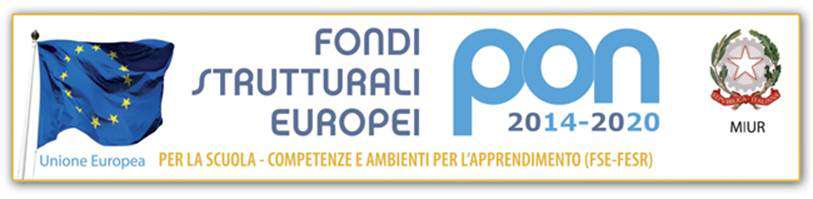 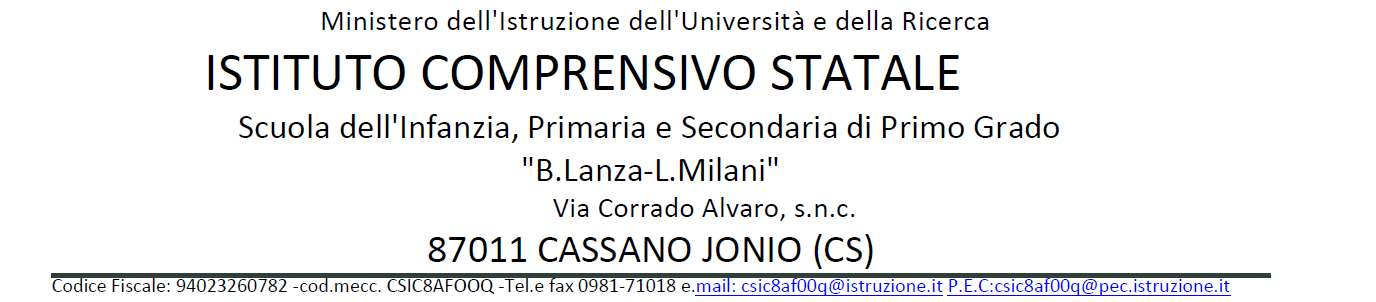 (ALL.B)GRIGLIA DI VALUTAZIONE AI FINI DELLA COMPARAZIONE DEI CURRICULA ESPERTO ESTERNOCognome e nome_______________________________1° Macro-criterio: Titoli di StudioAUTOVALUTAZIONEPUNTEGGIO ATTRIBUITO DALLA SCUOLALaurea Triennale/Diploma di DAMS e/o conservatorio nuovo ordinamento solo per il modulo Laboratorio di teatro (riferibile alle professionalità richieste)Laurea in ingegneria meccanica, in ingegneria informatica, ingegneria informatica con specializzazione in elettronica e telecomunicazioni solo per il modulo Robotica educativa Laurea in Lingue e letterature straniere Esperto madre lingua ingleseil corso di studi e conseguito i relativi titoli (dalle elementari alla laurea) nel Paese anglofono;il corso di studi e conseguito i relativi titoli (dall’elementare al diploma) nel Paese anglofono e di essere in possesso di laurea anche conseguita in Paese diverso da quello in cui è stato conseguito il diploma. In quest’ultimo caso la laurea deve essere obbligatoriamente accompagnata da certificazione di livello C1 coerente con il Common European Framework of Reference for languages rilasciata da uno degli Enti Certificatori riconosciuti internazionalmente. (solo per il modulo Funny English!)Altra laurea Corso di perfezionamento inerente al profilo per cui si candidaEsperienza come docente nel settore riferibile alle professionalità richieste (1 punto per esperienza)Pubblicazione riferita alle discipline coinvolte nei rispettivi moduli o alle professionalità richieste (1 punto per pubblicazione)2° Macro-criterio: Titoli Culturali Specifici2° Macro-criterio: Titoli Culturali SpecificiPartecipazione a corsi di formazione attinenti alla figura richiesta, in qualità di docente (2 per ciascun corso di almeno 20 ore)Certificazioni \ Attestati rilasciati da Enti Pubblici aventi pertinenza con le discipline coinvolte o con le   professionalità richieste (1 punto per Cert.)Certificazioni Informatiche ECDL (3 punti)Altra Certificazione informatica (1 punto)Master coerenti con l’incarico (1 punto per ogni master)3° Macro-criterio: Titoli di servizio o Lavoro3° Macro-criterio: Titoli di servizio o LavoroEsperienze lavorative e formative con l’utilizzo di piattaforme online nell’ambito di progetti PON/POR con finanziamenti FSE o FESR (1 punto per esperienza)Esperienze professionali nei settori/tematiche previste dal percorso progettuale 1/2 incarichi Esperienze professionali nei settori/tematiche previste dal percorso progettuale tre o più incarichi TOTALE